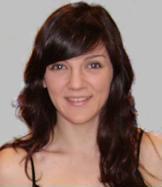 LETICIA DE LA PAZ DE DIOSPERSONAL INFORMATIONtrainingEXPERIENCIELANGUAGES COMPUTER SkillsOTHERTelephone: 414 – 614 - 2627 - E-MAIL: delapaz2@uwm.edu
2004 East Edgewood Avenue. 53211, Milwaukee, WI.